Publicado en  el 29/12/2016 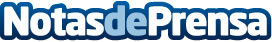 El proyecto TransferINN visita Catalunya haciendo parada en VicDatos de contacto:Nota de prensa publicada en: https://www.notasdeprensa.es/el-proyecto-transferinn-visita-catalunya Categorias: Internacional Educación Cataluña http://www.notasdeprensa.es